Vancouver y Whistler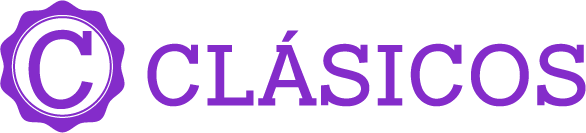 Duración: 8 díasLlegadas: Diarias, 20 de noviembre 2024 al 24 de abril 2025Mínimo 2 pasajeros.Servicios compartidos.Día 1.- VancouverRecepción en el aeropuerto con entrega de documentación y traslado al hotel. Su guía le informará el orden de las excursiones. Alojamiento.Día 2.- VancouverComenzaremos nuestro día con la visita de la Ciudad de Vancouver (incluida).  Comenzamos el tour por Yaletown, el barrio moderno y vibrante, para pasar a Chinatown, el más grande de Canadá. A pocos minutos de allí, llegamos al entrañable Gastown, con un original reloj de vapor. La terminal de cruceros a Alaska, Canada Place, se ha convertido en un símbolo de la ciudad con su techo blanco en forma de cinco velas. Allí se encuentra también el Pebetero Olímpico. A unos minutos del puerto llegamos a Stanley Park, el parque municipal más grande del país, ofreciéndonos una maravillosa vista de la bahía, de la ciudad y de las Montañas Costeras.A la salida del parque podemos observar la playa de English Bay, siguiendo el paseo hasta el Puente Burrard. Finalizando nuestra visita, entraremos a Granville Island con su artesanía local y el ambiente marinero en el pequeño puerto deportivo. Por la tarde recomendamos visitar Flyover Canada (opcional) o Vancouver Lookout (opcional) o tome el Tour de Compras al McArthurGlen Designer Outlet Vancouver Airport (opcional). Alojamiento.Día 3.- Vancouver – WhistlerEl recorrido de Vancouver a Whistler nos ofrece una de las vistas más bellas en carretera, ya que iremos bordeando toda la costa del fiordo Howe Sound. Pararemos para contemplar las Cascadas Shannon de 333 metros de altura. Pasando por el pueblo de Squamish se levanta majestuoso el monolito de granito más alto de Canadá, el Stawamus Chief, mejor conocido como “The Chief” de 700 m de altura. Llegamos a la Villa de Whistler con sus innumerables tiendas y restaurantes originales. Por la tarde sugerimos practicar: Zip Trek o Lanzamiento en Tirolesa (opcional incluido en el Travel Shop Pack) Sienta la adrenalina correr por sus venas a lo largo de los 61 metros de altura de estos recorridos cuando alcance velocidades de hasta 80 kilómetros por hora. Alojamiento.Día 4.- WhistlerDía libre. Este día sugerimos un paseo a bordo de una motonieve o snowmobile (opcional) actividad de invierno favorita en Canadá. Serán guiados en una excursión por el valle anidado entre las montañas Whistler y Blackcomb a lo largo del arroyo Fitzsimmons con escenarios espectaculares, y sobre todo la emoción de conducir sobre lagos congelados.  Si busca una actividad ideal para disfrutar con la familia, una de las mejores opciones es una cena de fondue en Crystal Hut (opcional) en lo alto de la montaña de Blackcomb. La cena es a base de fondue acompañada de un buen vino, seguido de pastel de fruta fresca servido caliente, cocinado en horno de leña. La velada se completa con espectáculos en vivo con músicos locales. Alojamiento.Día 5.- WhistlerDía libre. El día de hoy, sugerimos dedicarlo para explorar y disfrutar de la montaña esquiando o haciendo snowboard (opcional). Incluido en el precio del lift podrán disfrutar de la más reciente atracción de Whistler: Peak 2 Peak. Una experiencia de 11 minutos en un teleférico que lo llevará de pico a pico para recorrer las montañas sin interrupción. Con 28 cabinas viajará 4.4 km. entre Whistler y Blackcomb a una altura de 415 metros sobre el Arroyo Fitzsimmons ofreciéndole el acceso entre una y otra montaña con vistas espectaculares y diversión sin límite. Alojamiento.Día 6.- WhistlerDía libre. Este día sugerimos que disfrute de una excursión en trineo de perros (opcional). Remóntese a la historia canadiense mientras pasea a bordo de uno de los tradicionales trineos tirados por enérgicos perros Alaskan Huskies y prepárese para un viaje único a través del valle Callaghan. El paseo nos llevará a través de bosques de gigantes cedros centenarios y ríos cubiertos por la nieve que nos conducen a un iglú. Aquí pararemos para ponernos unas raquetas de nieve (snowshoes) y hacer una corta caminata de 5 minutos a las Cataratas Alexander de 43 m. de altura. Regresamos al trineo donde puede disfrutar del paisaje mientras los perros hacen lo que más disfrutan hacer... ¡correr! Si la mañana le resultó agotadora podrá disfrutar del espectáculo de luz ysonido en mitad del bosque Vallea Lumina (opcional). Alojamiento.Día 7.- WhistlerDía libre. Atrévase a practicar una de las actividades más divertidas de la nieve: tubbing (opcional). Usted podrá deslizarse sobre llantas especiales de nieve por los canales congelados creados específicamente para esta actividad. Puede estar seguro de que le brindará risas y horas de mucha diversión. Alojamiento.Día 4.- Whistler – VancouverA la hora indicada traslado Shuttle al aeropuerto de Vancouver. Fin de nuestros servicios.SE NECESITA PERMISO ETA PARA VISITAR CANADÁIncluye:2 noches de alojamiento en Vancouver y 5 en Whistler en régimen solo alojamientoTour de ciudad en VancouverTraslados de llegada con chofer de habla hispana en servicios regulares vehículos con capacidad contralada y previamente sanitizadosTraslado de salida en servicio shuttle en inglésAsistencia de viaje básicaNo incluye:Boleto aéreoAlimentos no especificados Todo servicio no descrito en el precio incluyePropinas y gastos personaleseTA de ingreso a CanadáImportante:Se considera menor de 0 a 18 años.Máximo 2 menores compartiendo con 2 adultos en la ocupación máxima de la habitación El ETA es un permiso electrónico que permite a los Ciudadanos Mexicanos ingresar a Canadá y es obligación de los pasajeros solicitarla antes de viajar NO nos hacemos responsables en caso de olvido. El costo es de $7 CAD por persona y la solicitud se hace rápidamente en línea desde: www.canada.ca/eta (descripción http://www.cic.gc.ca/english/visit/eta-facts-es.asp)Los hoteles están sujetos a cambio según la disponibilidad al momento de la reserva por el tour operador. En ciertas fechas, los hoteles propuestos no están disponibles debido a eventos anuales preestablecidos. En esta situación, se mencionará al momento de la reserva y confirmaremos los hoteles disponibles de la misma categoría de los mencionados.Habitaciones estándar. En caso de preferir habitaciones superiores favor de consultar.No se reembolsará ningún traslado o visita en el caso de no disfrute o de cancelación del mismo.El orden de las actividades puede tener modificacionesAl momento de su registro en el hotel, una tarjeta de crédito le será requerida, esto es con el fin de garantizar que usted se compromete a no dañar la habitación y dejarla en las mismas condiciones que le fue entregada. La Tarjeta de crédito le ayudara también para abrir crédito dentro de las instalaciones del hotel para consumo interno. Manejo de equipaje en el tour máximo de 1 maleta por persona. En caso de equipaje adicional costos extras pueden ser cobrados en destino.  Para poder confirmar los traslados debemos recibir la información completa a más tardar 30 días antes de la salida. Si no recibimos esta información el traslado se perderá sin reembolso.No se reembolsará ningún traslado o visita en el caso de no disfrute o de cancelación del mismo. Traslado de salida desde Hotel Whistler a Aeropuerto de Vancouver en servicio Shuttle en inglés. Compruebe que el horario de su vuelo de vuelta conecte con el shuttle. (Primera salida de Whistler a 06:00am y última a 18:00pm).La mayoría de las atracciones de nieve operan a finales de mes de noviembre.Precios después de agosto 31 por favor consultar.IMPORTANTENoches mínimas en Whistler•20 de noviembre - 21 de diciembre - viernes / sábado / Días festivos: 2 noches.•22 de diciembre de 2022 - 5 de enero - Todos los días: 5 noches.•3 de enero - 30 de abril - viernes / sábado / días festivos 3 noches.•15 de febrero - 25 de febrero - De domingo a jueves entre semana: 3 noches.Descuento Venta Anticipada sobre el hotel de Whistler•Reserve antes del 31 de mayo - Ahorre un 30%.•Reserve antes del 31 de agosto - Ahorre hasta 25%.•Reserve antes del 15 de noviembre - Ahorre hasta un 20%.Nota: Precio cotizado en temporada baja. Precios sujetos a cambio según condiciones, temporada, disponibilidad y descuento a aplicar. Favor de solicitar cotización.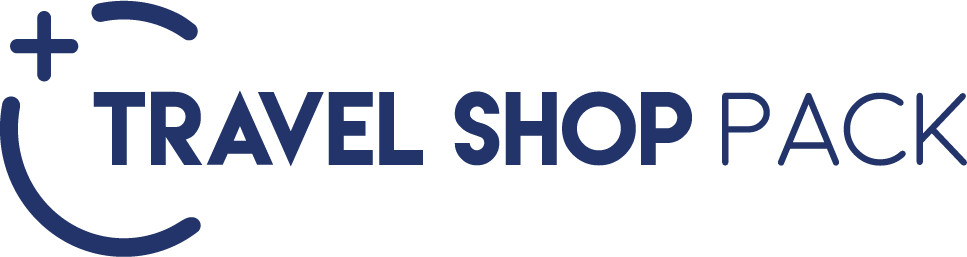 HOTELES PREVISTOS O SIMILARESHOTELES PREVISTOS O SIMILARESHOTELES PREVISTOS O SIMILARESCIUDADHOTELCAT.VANCOUVERSHERATON VANCOUVER WALL CENTREPWHISTLERAAVA WHISTLERPCHECK IN - 15:00HRS // CHECK OUT- 11:00HRSCHECK IN - 15:00HRS // CHECK OUT- 11:00HRSCHECK IN - 15:00HRS // CHECK OUT- 11:00HRSTARIFA POR PERSONA EN USDTARIFA POR PERSONA EN USDTARIFA POR PERSONA EN USDTARIFA POR PERSONA EN USDTARIFA POR PERSONA EN USDTARIFA POR PERSONA EN USDSOLO SERVICIOS TERRESTRESSOLO SERVICIOS TERRESTRESSOLO SERVICIOS TERRESTRESSOLO SERVICIOS TERRESTRESSOLO SERVICIOS TERRESTRESSOLO SERVICIOS TERRESTRESDBLTPLCPLSGLMNRTEMPORADA BAJA1490127011502830520TARIFA POR PERSONA EN USDTARIFA POR PERSONA EN USDTARIFA POR PERSONA EN USDTARIFA POR PERSONA EN USDTARIFA POR PERSONA EN USDTARIFA POR PERSONA EN USDSERVICIOS TERRESTRES Y AÉREOSSERVICIOS TERRESTRES Y AÉREOSSERVICIOS TERRESTRES Y AÉREOSSERVICIOS TERRESTRES Y AÉREOSSERVICIOS TERRESTRES Y AÉREOSSERVICIOS TERRESTRES Y AÉREOSDBLTPLCPLSGLMNRTEMPORADA BAJA23902170205037301420RUTA AÉREA PROPUESTA CON AIR CANADA SALIENDO DE LA CIUDAD DE MÉXICO: MÉXICO - VANCOUVER - MÉXICOIMPUESTOS (SUJETOS A CONFIRMACIÓN): 400 USD POR PASAJEROLOS VUELOS SUGERIDOS NO INCLUYEN FRANQUICIA DE EQUIPAJE - COSTO APROXIMADO 40 USD POR TRAMO POR PASAJERO.SUPLEMENTO PARA VUELOS DESDE EL INTERIOR DEL PAÍS - CONSULTAR CON SU ASESOR TRAVEL SHOPTARIFAS SUJETAS A DISPONIBILIDAD Y CAMBIO SIN PREVIO AVISO SE CONSIDERA MENOR DE 0 A 18 AÑOSVIGENCIA: 20 DE NOVIEMBRE 2024 AL 24 DE ABRIL 2025CONSULTAR SUPLEMENTOS PARA TEMPORADA ALTATRAVEL SHOP PACK ITRAVEL SHOP PACK ITRAVEL SHOP PACK ITARIFA POR PERSONA EN USDTARIFA POR PERSONA EN USDTARIFA POR PERSONA EN USDINCLUYEADTMNRTOUR DE NORTE DE VANCOUVER400230SCANDINAVE SPA (SOLO ADULTOS)400230TRAVEL SHOP PACK IITRAVEL SHOP PACK IITRAVEL SHOP PACK IITARIFA POR PERSONA EN USDTARIFA POR PERSONA EN USDTARIFA POR PERSONA EN USDINCLUYEADTMNRFLYOVER CANADA VANCOUVER210170TIROLINAS (TOUR DEL OSO)210170